ПРОЕКТ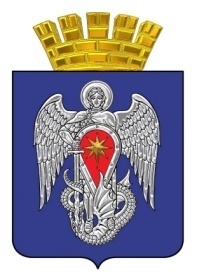 МИХАЙЛОВСКАЯ ГОРОДСКАЯ ДУМАВОЛГОГРАДСКОЙ ОБЛАСТИРЕШЕНИЕ  Принято Михайловской городской Думой                                                             № Отчет о работе ООО «Михайловский райкомхоз» за 2021 год          Заслушав информацию директора ООО «Михайловский райкомхоз» за 2021 год, Михайловская городская Дума  РЕШИЛА:1. Отчет о работе ООО «Михайловский райкомхоз» за 2021 год принять к сведению (прилагается).2. Настоящее решение вступает в силу с даты подписания.Председатель Михайловской городской ДумыВолгоградской области                                                                                В.Н.Гудков________ 2022 г.Приложение к решению Михайловской городской Думы Волгоградской области  от    №   «Отчет о работе ООО «Михайловский  райкомхоз» за 2021 год»Отчет о работе общества с ограниченной ответственностью «Михайловский райкомхоз» за 2021 годУчредителем муниципального унитарного предприятия «Михайловский райкомхоз» была администрация Михайловского муниципального района. Датой государственной регистрации является 6 декабря 2001 года.Постановлениями администрации городского округа город Михайловка Волгоградской области от 8 сентября 2017 года № 2248 «О реорганизации муниципального унитарного предприятия «Михайловский райкомхоз» путем преобразования в общество с ограниченной ответственностью  «Михайловский райкомхоз» и от 26 декабря 2017 года № 3440 «О завершении процедуры реорганизации муниципального унитарного предприятия  «Михайловский райкомхоз» в общество с ограниченной ответственностью  «Михайловский райкомхоз» был утвержден Устав Общества, утвержден размер уставного капитала  Общества в размере 45 758 853 рубля.Хочу подчеркнуть, что единственным участником общества с ограниченной ответственностью «Михайловский райкомхоз» (Общество, ООО «МРКХ») является администрация городского округа город Михайловка Волгоградской области и Общество является правопреемником муниципального унитарного предприятия  «Михайловский райкомхоз».В соответствии с Уставом как МУПа, так и Общества целью деятельности предприятия является получение прибыли. Для достижения этой цели основным предметом деятельности предприятия является:-обеспечение работоспособности котельных;-производство тепловой энергии котельными;-обеспечение работоспособности тепловых сетей;-эксплуатация опасных производственных объектов;-техническая эксплуатация и обслуживание, текущий и капитальный ремонт внешних и внутренних инженерных сетей.Предприятие является членом саморегулирующей организации Ассоциация «Строители Нижней Волги».Размер уставного фонда на момент создания предприятия составлял 150 509 рублей, по состоянию на 31 декабря 2018 года составлял  2797 109 рублей.На сегодняшний день, как я уже сказал выше, уставный капитал составляет около 46 млн. рублей.Численность работающих на  конец  2021 года	составила 76 человек, среднегодовая численность - 80 человек.Доходы предприятияДоходы от реализации за 2021 год составили  69058 тыс. руб.В разрезе видов доходов:-производство тепловой энергии 61135 тыс. руб. или  88,52%;-техобслуживание 6120,0тыс. руб. или 8,86 %;-строительно-монтажные работы и услуги сторонним организациям 1803 тыс. руб. или 2,62 %.Доходы за прошлые отчетные периоды составили:2016 год - 45091,0 тыс. руб.2017 год - 56276,0 тыс. руб.2018 год- 66244,0 тыс. руб.2019 год-63970,4 тыс. руб.2020 год-54459,0 тыс. руб.Расходы предприятияРасходы, связанные с реализацией, в 2021 году составили  65095 ,0 тыс. руб.В том числе основные виды расходов:-фонд оплаты труда 24306,9 тыс. руб. или 37,3 %;-страховые взносы 7223,0 тыс. руб. или 11,1 %;-газ 16651,0 тыс. руб. или 25,6 %;-материал  5380,0 тыс. руб. или 8,3 %;-ГСМ 2025,0 тыс. руб. или 3,1 %;-электроэнергия  2391,4 тыс. руб. или 3,7 %.Если взять предыдущие годы, то расходы выглядят так:2016 год - 42990,1 тыс. руб.2017 год — 53708,4 тыс. руб.2018 год — 62681,5 тыс. руб.2019год  -61861,0 тыс. руб.2020 год-56808,4 тыс. руб.Прибыль предприятия.	Предприятие применяет упрощенную систему налогообложения.
Финансовый результат - чистый убыток  с учетом прочих доходов и расходов – 311  тыс.руб. Дебиторская и кредиторская задолженности.Дебиторская задолженность на 01.01.2020 года — 19398 тыс. руб.                                                  на 31.12.2020 года — 13693тыс. руб.                                                  на 31.12.2021 года-18789 тыс. руб.Кредиторская  задолженность на 01.01.2020 года — 7125 тыс. руб.                                                     на 31.12.2020 года —  10412 тыс. руб.                                                     на 31.12.2021 года-10531 тыс. руб.То есть, за год наблюдается увеличение дебиторской задолженности. Кредиторская задолженность увеличилась незначительно.Оплата трудаПоложение об оплате труда Общества разработано в соответствии с Отраслевым тарифным соглашением в жилищно-коммунальном хозяйстве Волгоградской области на 2017-2020 годы и Региональным соглашением о минимальной  заработной плате в  Волгоградской области.Среднемесячная заработная плата за 2021 год составила 30586 рублей. Характерен и такой показатель, как объем предоставленных услуг на 1 работающего.	В 2017 году он был равен 721,5 тыс. руб., в 2018 году — 933,0 тыс. руб., то есть увеличился на 12,9%. В 2019 году он равен 900,99 тыс. руб., то есть снижен на 3,4%., в 2020году он равен 816,48, то есть снижен на 9,38%. Это обусловлено тем, что в 2019 году были более тёплые погодные условия, соответственно выручка была меньше. Тем не менее сокращение штата на предприятии не производилось. В 2021 году объем предоставленных услуг на 1 работающего  равен 1046,97 тыс. руб., то есть увеличился на 22%. Источниками теплоснабжения для отопления социально значимых бюджетных потребителей территориально расположенных в г. Михайловка и сельских поселениях Михайловского района являются  котельные ООО «МРКХ», которые вырабатывают и передают тепловую энергию в виде горячей воды по температурному графику 95-70 0С. В настоящее время в собственности организации находятся 55 котельных.В котельных расположено 92 котельных агрегатов, общей установленной мощностью 9,61 Гкал/час. Общая присоединенная сезонная нагрузка отопления котельных составляет  5,76 Гкал/час. График работы котельных  –  сезонный, только в отопительный период, кроме котельной д/сада п. Отрадное.  Основным видом топлива котельных является природный газ. Все котельные оборудованы приборами по учету потребляемого природного газа.Для рационального использования газа и поддержания необходимой температуры в помещениях все 55 котельных оборудованы погодозависимой автоматикой. Для оперативного реагирования на случаи сбоя в работе все котельные снабжены  устройствами передачи информации о неполадках в работе котельных на сотовые телефоны дежурных работников и руководства предприятия.29 котельных имеют тепловые сети.  На обслуживании организации находится  2,17 км тепловых сетей в двухтрубном исчислении. Тепловая изоляция выполнена, в основном, из минераловатных изделий. Тепловая сеть закольцованная, двухтрубная. Тип прокладки – в основном надземная за исключением котельных ул. Пархоменко, д/сада «Ивушка» х. Троицкий и д/сада п. Отрадное, где прокладка тепловых сетей подземная канальная в непроходных каналах. Тепловые сети д/сада «Росинка» выполнены из полипропиленовых труб, потери тепловой энергии через изоляцию в них незначительны. Котельная д/сада п. Отрадное построена в 2016 г. в ней предусмотрена система горячего водоснабжения с нагрузкой  0,022 Гкал/ч. Продолжительность отопительного сезона 4584 ч., ремонтного периода - 4176 ч. Ремонт тепловых сетей проводится отдельными участками по графику  в период май – сентябрь.Все расчеты проводятся  с учетом продолжительности отопительного периода 191 день.Итоги работы котельных за 2021 год приведены на слайде.Выработано теплоэнергии 14147,760 Гкал,  полезный отпуск составил 13139,172 Гкал., потери 1008,588  Гкал или  7% от выработки.В 2021 году на ремонт котельных и приведение их требованиям технической эксплуатации тепловых энергоустановок израсходовано около 5,51млн. руб. В том числе на мероприятия по энергосбережению в 2021г. затрачено 401,77 тыс. руб.Это ремонт изоляции тепловых сетей, своевременные профилактические работы трубопроводов и запорной арматуры тепловых сетей, замена ламп накаливания на светодиодные.В 2021 году изготовлен проект и проведена реконструкция с заменой узла учета газа и четырех газовых котлов Волга Д -100 на два котла RSA-200  в котельной  Карагичевской школы.Коллектив нашего предприятия полностью укомплектован специалистами и рабочими, имеется необходимый запас инструмента и материалов, что позволяет сделать вывод о качественном прохождении предстоящего осенне-зимнего отопительного периода.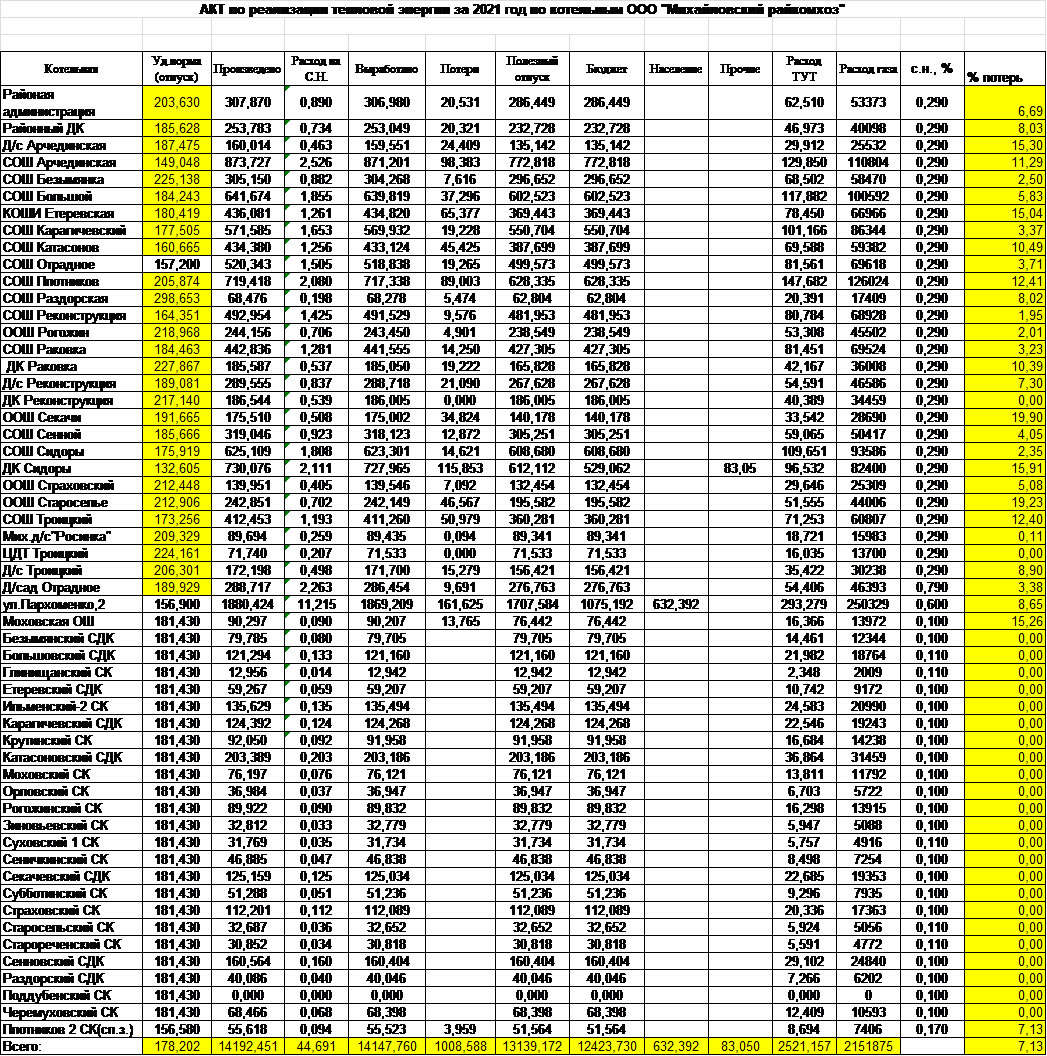 